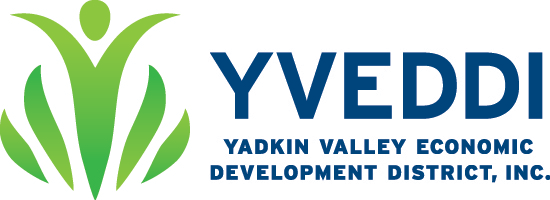 PERSONNEL ACTION1/2012 drEmployee Name:	     Social Security #:      Social Security #:      Program:      		               Project:      Project:      Type of Action:      		Effective Date:      		Effective Date:      		Employee’s Present Title:	Wage Per Hour: $     Type:      	Employee’s Present Title:	Grade:      	Step:      	Employee’s New Title:      	Wage Per Hour: $     Type:      	Explanation:     Grade:      	Step:      	Explanation:     County of Jobsite:      	County of Jobsite:      	Statistics:Split Pay:       Yes   NoSex:         Male                                Female                 Contract #:          %     %FLSA:       Exempt                           Non-ExemptContract #:          %     %Race:      Contract #:          %     %Attachments Check List  *copy to employeeAttachments Check List  *copy to employeeAttachments Check List  *copy to employeeAttachments Check List  *copy to employeeAttachments Check List  *copy to employeeAttachments Check List  *copy to employeeAccounting/StapledAccounting/StapledOtherOtherMedical/StapledMedical/StapledPersonnel ActionPreliminary Job Offer Job Related Disabilities *Letter of AssignmentApplication Drug Free WorkplaceI-9ReferencesRelease - Drug TestingW-4Employment or Vol. DeclarationPhysical/TB (if applicable)WithholdingFidelity Bond (if applicable)Emergency Contact Information?Applicable InsurancesNC New Hire Reporting FormOther:      RetirementProgram Specific InformationOther:      Direct Deposit Form*Job DescriptionOther:      Other:      *Job Position and Work Site Hazards Other:      Other:      *Standards of ConductOther:      Other:      *Bloodborne Pathogens FormsOther:      Other:      *Career Development PlanOther:      Other:      Welcome Aboard Employee OrientationOther:      Other:      Post Employment Data RecordOther:      Types of Actions to be reported include:Adverse (Verbal Warning, Written Warning, Final Written Warning, Suspension Subject to Termination)Change in Work HoursCommendationLeave of Absence or FMLANew HireOutside EmploymentPay Increase: Merit/Promotion/Longevity/Edu.Program TransferReduction in Force or Work HoursRecall: School Year BeginningSeparation School Year Ending/RecallTermination (Voluntary or Involuntary)Approvals:SignatureDateTypes of Actions to be reported include:Adverse (Verbal Warning, Written Warning, Final Written Warning, Suspension Subject to Termination)Change in Work HoursCommendationLeave of Absence or FMLANew HireOutside EmploymentPay Increase: Merit/Promotion/Longevity/Edu.Program TransferReduction in Force or Work HoursRecall: School Year BeginningSeparation School Year Ending/RecallTermination (Voluntary or Involuntary)SupervisorTypes of Actions to be reported include:Adverse (Verbal Warning, Written Warning, Final Written Warning, Suspension Subject to Termination)Change in Work HoursCommendationLeave of Absence or FMLANew HireOutside EmploymentPay Increase: Merit/Promotion/Longevity/Edu.Program TransferReduction in Force or Work HoursRecall: School Year BeginningSeparation School Year Ending/RecallTermination (Voluntary or Involuntary)Program DirectorTypes of Actions to be reported include:Adverse (Verbal Warning, Written Warning, Final Written Warning, Suspension Subject to Termination)Change in Work HoursCommendationLeave of Absence or FMLANew HireOutside EmploymentPay Increase: Merit/Promotion/Longevity/Edu.Program TransferReduction in Force or Work HoursRecall: School Year BeginningSeparation School Year Ending/RecallTermination (Voluntary or Involuntary)Executive DirectorTypes of Actions to be reported include:Adverse (Verbal Warning, Written Warning, Final Written Warning, Suspension Subject to Termination)Change in Work HoursCommendationLeave of Absence or FMLANew HireOutside EmploymentPay Increase: Merit/Promotion/Longevity/Edu.Program TransferReduction in Force or Work HoursRecall: School Year BeginningSeparation School Year Ending/RecallTermination (Voluntary or Involuntary)Executive Assistant Log InTypes of Actions to be reported include:Adverse (Verbal Warning, Written Warning, Final Written Warning, Suspension Subject to Termination)Change in Work HoursCommendationLeave of Absence or FMLANew HireOutside EmploymentPay Increase: Merit/Promotion/Longevity/Edu.Program TransferReduction in Force or Work HoursRecall: School Year BeginningSeparation School Year Ending/RecallTermination (Voluntary or Involuntary)Acct. Set-UpTypes of Actions to be reported include:Adverse (Verbal Warning, Written Warning, Final Written Warning, Suspension Subject to Termination)Change in Work HoursCommendationLeave of Absence or FMLANew HireOutside EmploymentPay Increase: Merit/Promotion/Longevity/Edu.Program TransferReduction in Force or Work HoursRecall: School Year BeginningSeparation School Year Ending/RecallTermination (Voluntary or Involuntary)HR Director